Table A1 – List of used bacterial strainsTable A2 – List of used oligonucleotides. Underlined sequences = overhangs for Gibson primersTable A3 – List of used plasmidsSupplementary figures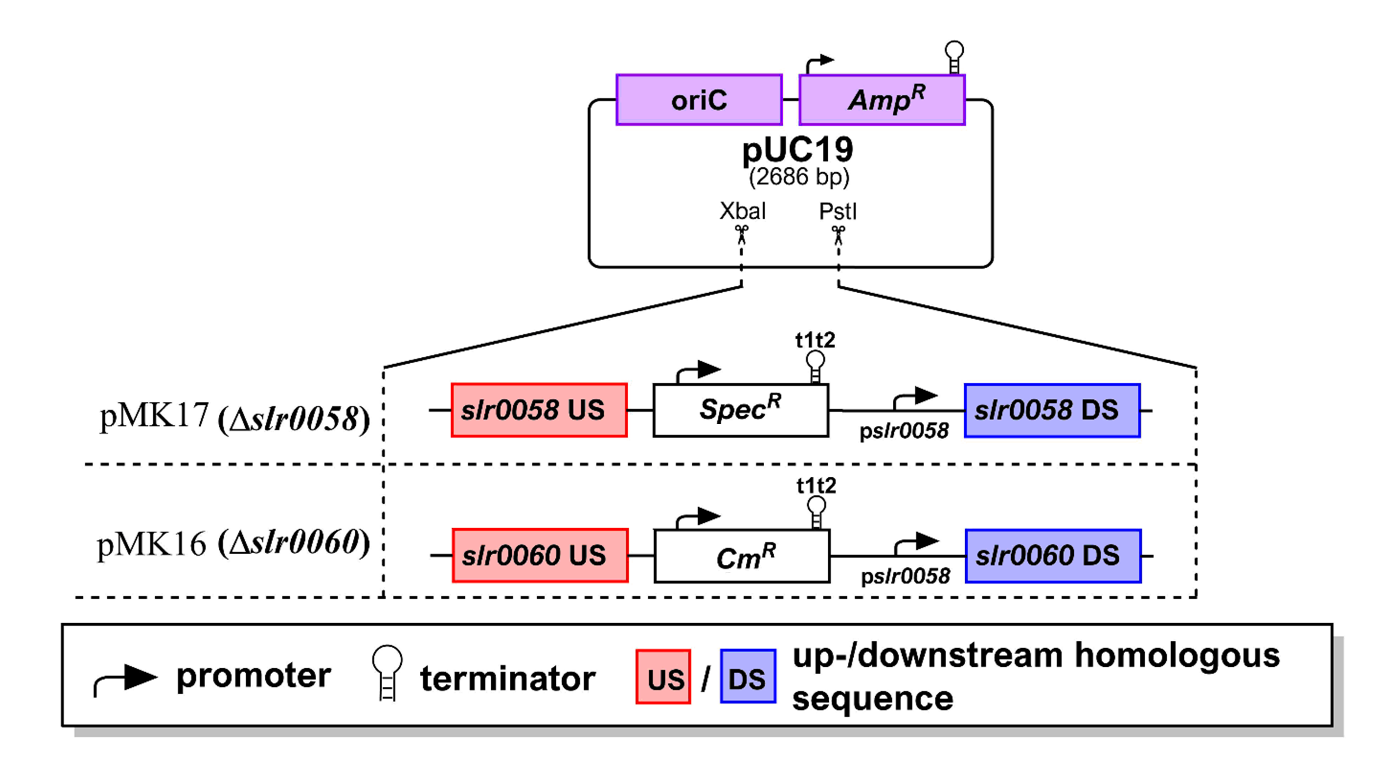 Figure S1. Structure of the plasmids pMK17 and pMK16 for the deletion of slr0058 and slr0060. pslr0058 = native promotor of slr0058. 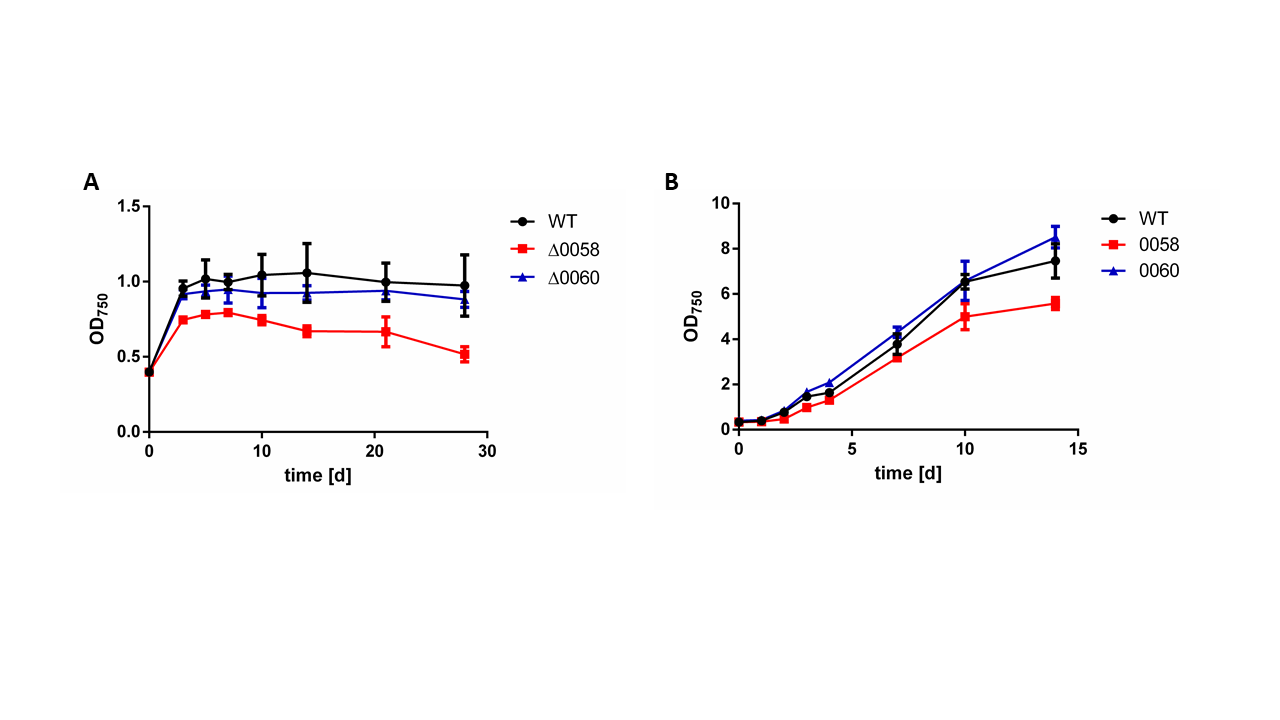 Figure S2. Cell density determined by OD750 after a shift to nitrogen free medium BG110 (A) or after the initiation of the resuscitation (B). Each point represents a mean of three independent biological replicates.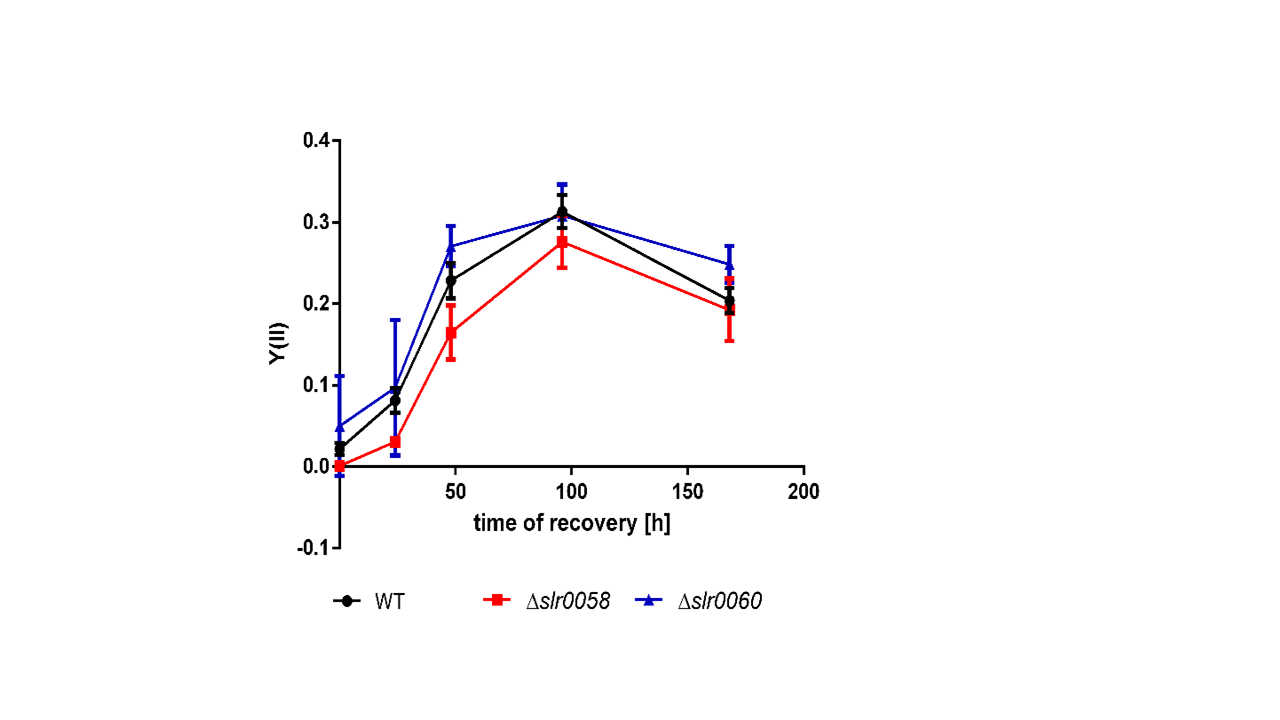 Figure S3. Yield of photosystem II (Y(II)) after initiation of the recovery. The cells used were starved from nitrogen for 14 days. Each point represents a mean of three independent biological replicates.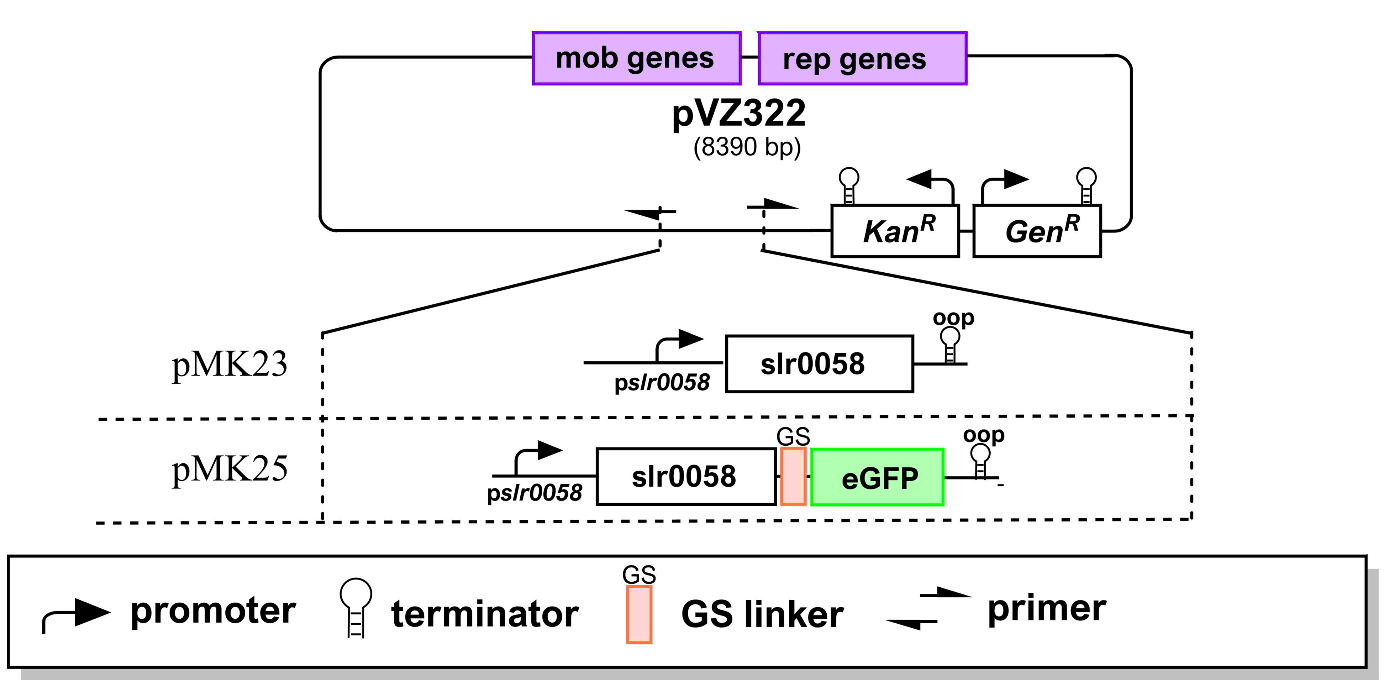 FigureS4.  Structure of the plasmids pMK23 and pMK25. pMK23 was designed for the complementation of Δslr0058. pMK25 was designed to express an N-terminal eGFP-tagged Slr0058 protein for localization of Slr0058 in Δslr0058. For both plasmids, the genes are expressed under the natural promotor of slr0058, pslr0058. oop = oop terminator; mob = mobilization; rep = replication.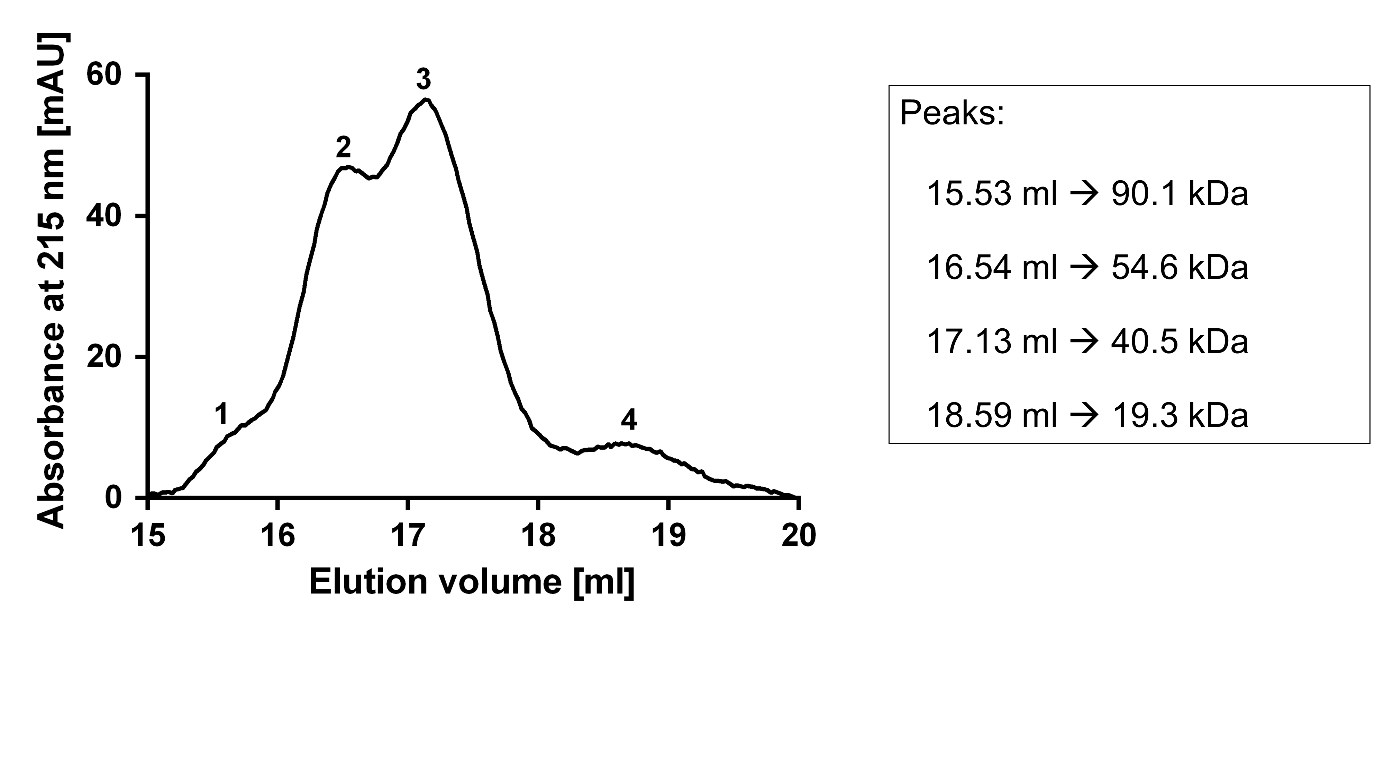 Figure S5. Analysis of oligomerization states. Overexpressed and purified Slr0058 was applied to a size exclusion column. The detected peaks and the corresponding molecular masses are shown in the table. The correlation between molecular mass and elution volume is based on a calibration curve with proteins of known sizes. The monomeric state of Slr0058 with attached His-tag has a calculated mass of 17.58 kDa.OrganismStrainGenotypePurposeE. coliTop10F- mcrA Δ(mrr-hsdRMS-mcrBC) Φ80lacZΔM15 ΔlacX74 recA1 araD139 Δ( araleu)7697 galU galK rpsL (StrR) endA1 nupGMolecular CloningE. coliNEB10βΔ(ara-leu) 7697 araD139 fhuA ΔlacX74 galK16 galE15 e14- Φ80dlacZΔM15 recA1 relA1 endA1 nupG rpsL (StrR) rph spoT1 Δ(mrr-hsdRMS-mcrBC)Molecular Cloning Synechocystis sp. PCC 6803 wild type glucose tolerant, Tübingen WTBackground strain, controlSynechocystis sp. PCC 6803 Δslr0058slr0058::SpecRCharacterization of slr0058 KO mutantsSynechocystis sp. PCC 6803 Δslr0058ΔphaECslr0058::SpecR phaEC::KanRCharacterization of slr0058 KO and PhaEC KO mutantsSynechocystis sp. PCC 6803 Δslr0058_pMK23slr0058::SpecR phaEC::KanR – pMK23Complementation of slr0058 KO by introduction of slr0058Synechocystis sp. PCC 6803 Δslr0058_pMK25slr0058::SpecR phaEC::KanR – pMK25Complementation of slr0058 KO by introduction of C-terminal eGfp-tagged Slr0058Synechocystis sp. PCC 6803Δslr0060slr0060::CmRCharacterization of slr0060 KO mutants#NrOligo (LabNr)Sequence (5’-3’)Purpose#11_pMK16_US_fwGACCATGATTACGCCAAGCTTGCATGCCTGCAGGTCGACTACAATTGCACGATAGAGTTTATGGibson fragment of upstream region of slr0060 (pMK16)#22_pMK16_US_revGGATTTATTTATTCTGCGAATTGGTTTTGCTGCGATTAATTTGGibson fragment of upstream region of slr0060 (pMK16)#33_pMK16_CMR_fwCAAATTAATCGCAGCAAAACCAATTCGCAGAATAAATAAATCCTGGGibson fragment of chloramphenicol resistance cassette (pMK16)#44_pMK16_CMR_revCACCCTCACCGTCTGTGGAGGAGTTTGTAGAAACGCAAAAAGGibson fragment of chloramphenicol resistance cassette (pMK16)#55_pMK16_slrPro_fwTTTTGCGTTTCTACAAACTCCTCCACAGACGGTGAGGGTGGibson fragment of native slr0058 promoter (pMK16)#66_pMK16_slrPro_revTCATATTTTTTGCTCATAATTCGTGAACGTTTTAAATTTTCAGTTCTGGGibson fragment of native slr0058 promoter (pMK16)#77_pMK16_DS_fwGAAAATTTAAAACGTTCACGAATTATGAGCAAAAAATATGAGCGibson fragment of downstream region of slr0060 (pMK16)#88_pMK16_DS_revAAACGACGGCCAGTGAATTCGAGCTCGGTACCCGGGGATCTCTGTCAAAGTAACCCTCACGibson fragment of downstream region of slr0060 (pMK16)#99_slr0058_fwCTCCCACAGGAGAGGGAAAGColony PCR for slr0058 detection#1010_slr0058_revTGGGCCAAATTGGTCAACAGColony PCR for slr0058 detection#1111_seq_pUC19_fwdCTTCCGGCTCGTATGTTGTGpUC19 Sequencing primer#1212_seq_pUC19_revGGCGATTAAGTTGGGTAACGpUC19 Sequencing primer#1313_seq_cmr_cassette_pMK16AGAATAAATAAATCCTGGTGTCSequencing primer CmR cassette 1#1414_seq_cmr_cassette_pMK16GCCGTTTGTGATGGCTTCCATGSequencing primer CmR cassette 2#1515_pMK17_US_fwdGACCATGATTACGCCAAGCTTGCATGCCTGCAGGTCGACTGTGTCAAATCTTTAAGGTCTGGGibson fragment of upstream region of slr0058 (pMK17)#1616_pMK17_US_revGCTGCGTTCGGTCAAGAGCTCTCGTGAACGTTTTAAATTTTCGibson fragment of upstream region of slr0058 (pMK17)#1717_pMK17_SpecRt1t2_fwdGAAAATTTAAAACGTTCACGAGAGCTCTTGACCGAACGibson fragment of spectinomycin resistance cassette (pMK17)#1818_pMK17_Spect1t2_revCACCCTCACCGTCTGTGGAGGAGTTTGTAGAAACGCAAAAAGGibson fragment of spectinomycin resistance cassette (pMK17)#1919_pMK17_proslr0058_fwdCTTTTTGCGTTTCTACAAACTCCTCCACAGACGGTGAGGGibson fragment of native slr0058 promoter (pMK17)#2020_pMK17_proslr0058_revGCCAATGGGCCCCACCCAGGGTCGTGAACGTTTTAAATTTTCGibson fragment of native slr0058 promoter (pMK17)#2121_pMK17_DS_fwdGAAAATTTAAAACGTTCACGACCCTGGGTGGGGCCCATTGGibson fragment of downstream region of slr0058 (pMK17)#2222_pMK17_DS_revGACGGCCAGTGAATTCGAGCTCGGTACCCGGGGATCGTGCCAGGAAATTTTTGTAAAACGibson fragment of downstream region of slr0058 (pMK17)#2323_seq_SpecRCGCCATCTCGAACCGACGTTGCSequencing primer SpecR cassette#2424_seq_t1t2CATGCCGAACTCAGAAGTGAAACGSequencing primer SpecR cassette/t1t2 terminator#2525_seq_slr0060_fwdGTGGGCGAACTTGGTTAATGcolony for slr0060 and sequencing primer for pMK16#2626_seq_slr0060_revTATGGGCTAGTTTGGGTGAGcolony for slr0060 and sequencing primer for pMK16#4446_322op_oopt_fwdCAACGCTCGGTTGCCGCCGGGCGTTTTTGCGTAATGCTCTGCCAGTGTTACOpening of pVZ322 and integration of oop terminator#4547_pVZ322_open_revTGCAGGAGCAGAAGAGCATACATCOpening of pVZ322#4648_gib_slr0058p_fwdCCTGGCTTTGCTTCCAGATGTATGCTCTTCTGCTCCTGCACTCCACAGACGGTGAGGGForward primer for Gibson fragment of pslr0058_slr0058 (pMK23 and pMK25)#5254_gib_slr0058_GS_linker_revGCTTCCGCTTCCGCTTCCGCTTCCGCTTCCACGCCAACGCTGATTTTCCAGReverse primer for Gibson fragment of slr0058 + GS linker overhang#5355_gib_eGFP_GS_linker_fwdGGAAGCGGAAGCGGAAGCGGAAGCGGAAGCATGAGTAAAGGAGAAGAACTTTTCACTGForward primer for Gibson fragment of eGFP (pMK25) + GS linker overhang#5456_gib_eGFP_N_revAAAAACGCCCGGCGGCAACCGAGCGTTGTGACTTGACGGTTATTTGTATAGTTCATCCATGCCATGTGTReverse primer for Gibson fragment of eGFP (pMK25)#5557_pVZ322_seq_fwdCGGGCAAGTACGACATCACCForward colony PCR and Sequencing primer for pVZ322 inserts#5658_pVZ322_seq_revCTTGCCATCCTATGGAACTGreverse colony PCR and Sequencing primer for pVZ322 inserts#5759_eGFP_seq_revTCGAAAGGGCAGATTGTGSequencing primer for eGFP#5860_eGFP_seq_fwdAATTGGCGATGGCCCTGTCSequencing primer for eGFP#5961_s58_seq_revCAACTCGTCCATTTCCGACTGSequencing primer for slr0058 in pMK25#60pET15b-0058 fwdCCCTCTAGAAATAATTTTGTTTAACTTTAAGAAGGAGATATACCATGGTTTTTGCTATGGTTGAC    Forward Gibson primer for cloning of pET15b-slr0058-His#61pET15b-0058 revGGGGTTATGCTAGTTAGTGGTGATGATGATGATGATGATGACGCCAACGCTGATTTTCCAG    reverse Gibson primer for cloning of pET15b-slr0058-His#62C-8His fwTTGGCTGCTGCCACCGCTGAGCAATAACTAGCATAACCCCTTGGGGC    Forward primer for opening Plasmid and integrate C-terminal 8-His-tag (instead of N-terminal 6-His-tag)#63C-8His revGCTGCTGCCCATGGTATATCTCC    reverse primer for opening Plasmid and integrate C-terminal 8-His-tag (instead of N-terminal 6-His-tag)#6422 5'-pETCCGCGAAATTAATACGACTCAC    Fwd sequencing Primer#6523 3-pETCCTCAAGACCCGTTTAGAGG    Rev sequencing primerPlasmidBackbonePurposeReferencepUC19-BackbonepVZ322-BackbonepMK16pUC19Deletion of slr0060 in Synechocystis sp. PCC 6803 This study pMK17pUC19Deletion of slr0058 in Synechocystis sp. PCC 6803 This studypMK23pVZ322Complementation of Δslr0058 This studypMK25pVZ322Complementation of Δslr0058 + C-terminal eGFP tag + GS linker for localization of Slr0058This studypJET-slr1829-30KOpJETKnock-out of phaEC in Synechocystis sp. PCC 6803 Constructed by Schlebusch 2011. pET15b-slr0058-His-TagpET15bOverexpression plasmid for Slr0058 in E. coliThis study